Руководство студента к учебному тренажеру "Эксплуатация, обслуживание и ремонт нефтепромыслового оборудования"СодержаниеДля прохождения тренажера, вам понадобиться учетная запись и данные для подключения к серверу, их вы можете запросить у вашего преподавателя.Формат учетной записи:Логин myname@domain.ru (*пример логина)Пароль HUw873zxДанные сервера для подключения смотреть на официальном сайте вашего учреждения.Технические требования к ПКМинимальные системные требования платформы Varwin соответствуют минимальным требованиям производителя вашего VR-оборудования. Рекомендованные средние параметры для оптимальной работы:1.	Windows 10 и выше, x642.	Процессор Intel Core i5 - i7* или AMD Ryzen 53.	Оперативная память от 8 ГБ4.	Видеокарта GeForce GTX 1060 от 6 ГБ видеопамяти и выше* (или аналогичная по производительности)5.	От 10 Гб свободного места на жестком диске6.	Материнская плата с поддержкой USB 3.0 и блок питания, соответствующие компонентам выше7.	(для WMR): Bluetooth 4.08.	Видеовыход HDMI 1.4, 2.0 или DisplayPort 1.3 (в зависимости от требований выбранного оборудования)* В зависимости от сложности контента, который предполагается обрабатыватьУстановка необходимого ПОСкачайте на веб портале вашего учреждения 2 файла:LMS КлиентVR Плеер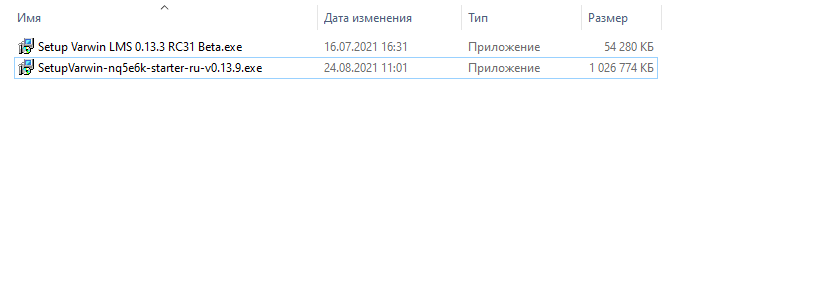 Установите пакет ПО “VR Плеер”  SetupVarwin-nq5e6k-starter-ru-v0.13.9.exe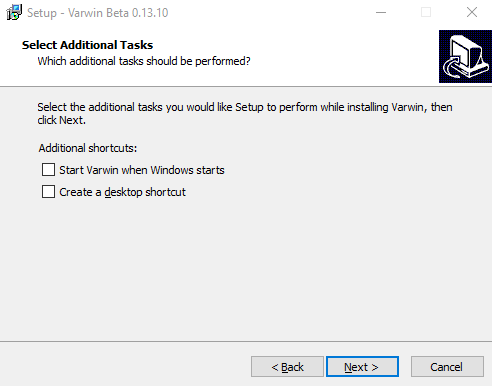 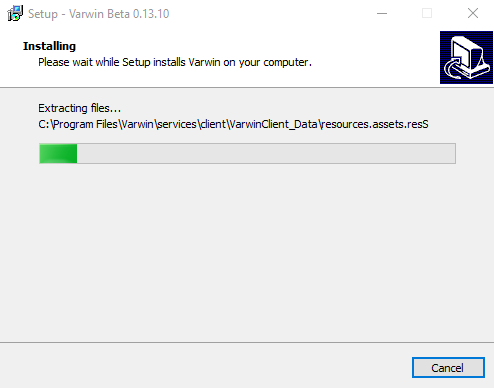 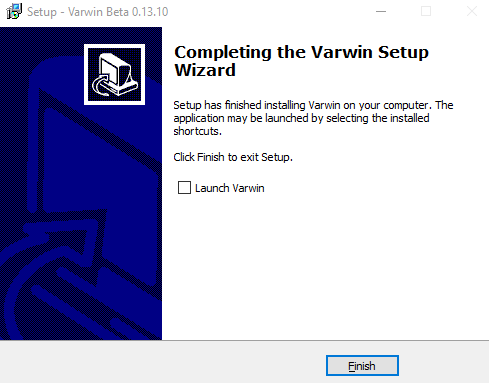 После успешной установки снимаем галочку и нажимаем Finish и переходим к следующему пакету.Установите пакет ПО “LMS Клиент”  Setup Varwin LMS 0.13.3 RC31 Beta.exe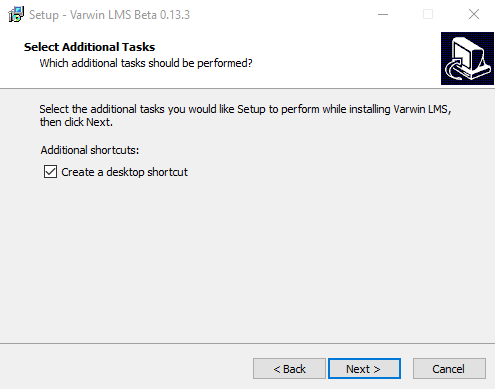 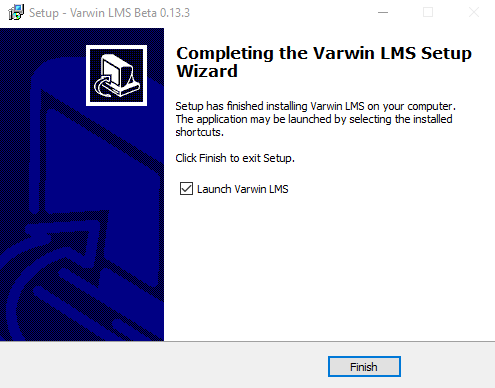 После успешной установки в открывшемся окне вводим данные сервера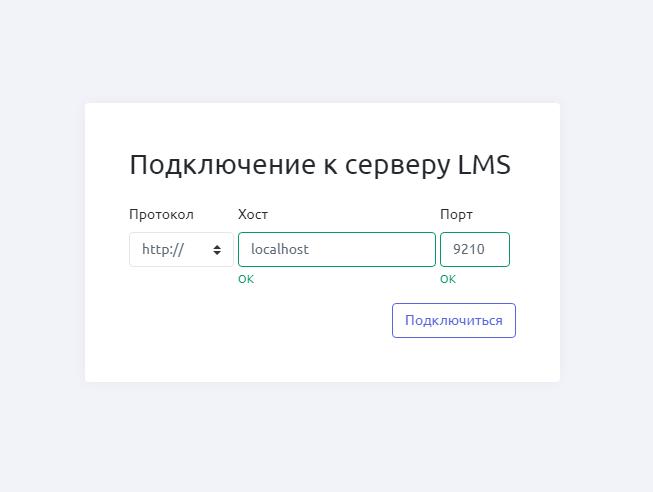 Запуск LMSВ интерфейсе преподавателя открыты следующие разделы:*видимость доп. разделов настраивается администраторомУчебные материалыСтатистикаИзображение главного окна LMS системы после входа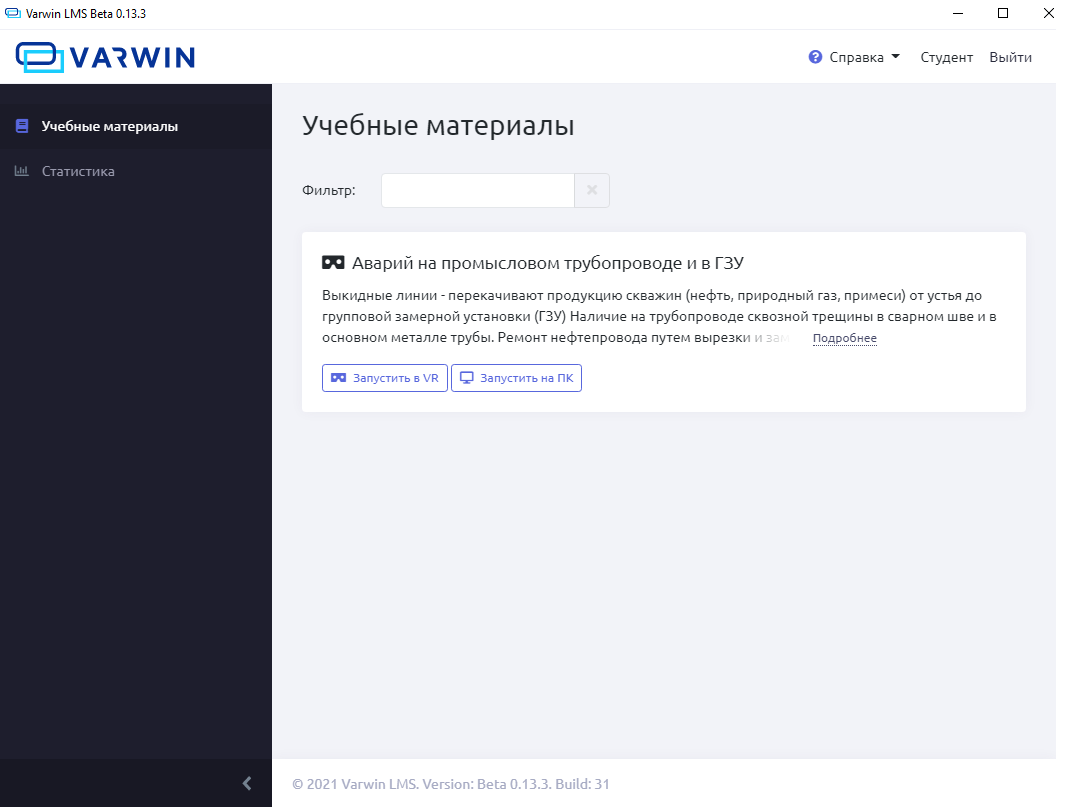 Запуск тренажераНа этой странице для каждого пользователя отображаются учебные материалы, назначенные его группе. Если материал, назначенный на обучение, имеет вложенные дочерние материалы, они тоже появятся на этой странице. Чтобы скачать документ или файл, нажмите на соответствующую иконку справа от названия материала.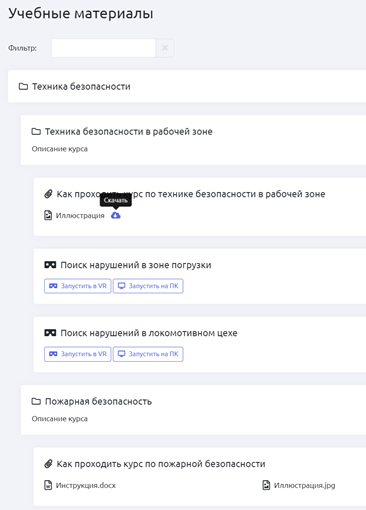 Функционал страницы:●	Просмотр обучающих материалов.●	Запуск курсов в VR и на ПК●	Скачивание сопроводительной документации●	Фильтрация материалов (учитываются и названия, и описания материалов)Результаты прохожденияНа этой странице можно смотреть результаты пройденных курсов. Список отображаемых результатов зависит от разрешений пользователя.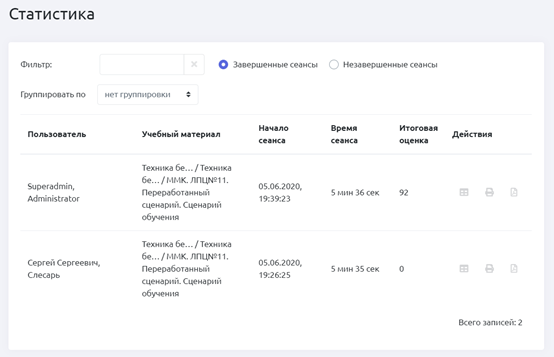 Функционал страницы:●	Список всех завершенных и незавершенных сеансов●	Фильтрация по имени пользователя●	Группировка по пользователю, группе и учебному материалу●	Просмотр подробного отчета●	Печать отчета●	Сохранение отчета в PDF файл